ҠАРАР						                                   РЕШЕНИЕО внесении изменений в Устав сельского поселения Буруновский сельсовет муниципального района Гафурийский район Республики Башкортостан      Совет сельского поселения Буруновский сельсовет муниципального района Гафурийский район Республики Башкортостан                                          решил:1.Внести в Устав сельского поселения Буруновский сельсовет муниципального района Гафурийский район Республики Башкортостан следующие изменение:1.1. Абзац второй части  1 статьи 19 слова « на не постоянной основе» заменить словами « на постоянной основе».   2. Настоящее решение обнародовать на информационном стенде здания Администрации сельского поселения Буруновский сельсовет муниципального района Гафурийский район Республики Башкортостан по адресу: Республика Башкортостан, Гафурийский район, с.Буруновка, ул.Центральная, 43 и на официальном сайте «АСП – буруновка.РФ» после его государственной регистрации.Глава  сельского поселенияБуруновский сельсовет	Муниципального районаГафурийский районРеспублики Башкортостан					М.Ф.Рахматуллинс. Буруновка23.01.2017 г.№ 31 - 131зБАШКОРТОСТАН РЕСПУБЛИКАҺЫFАФУРИ  РАЙОНЫМУНИЦИПАЛЬ РАЙОНЫНЫНБУРУНОВКААУЫЛ  СОВЕТЫ АУЫЛ  БИЛӘМӘҺЕ СОВЕТЫ453076, Fафури районы, 
Буруновка ауылы, Yҙәҡ урамы, 43
Тел. 2-66-57БАШКОРТОСТАН РЕСПУБЛИКАҺЫFАФУРИ  РАЙОНЫМУНИЦИПАЛЬ РАЙОНЫНЫНБУРУНОВКААУЫЛ  СОВЕТЫ АУЫЛ  БИЛӘМӘҺЕ СОВЕТЫ453076, Fафури районы, 
Буруновка ауылы, Yҙәҡ урамы, 43
Тел. 2-66-57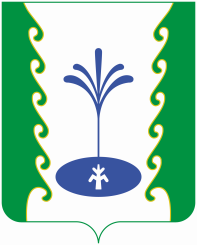 РЕСПУБЛИКА БАШКОРТОСТАНСОВЕТ СЕЛЬСКОГО  ПОСЕЛЕНИЯ БУРУНОВСКИЙ СЕЛЬСОВЕТ МУНИЦИПАЛЬНОГО РАЙОНА ГАФУРИЙСКИЙ  РАЙОН453076, Гафурийский район,
с. Буруновка, ул. Центральная, 43
Тел. 2-66-57РЕСПУБЛИКА БАШКОРТОСТАНСОВЕТ СЕЛЬСКОГО  ПОСЕЛЕНИЯ БУРУНОВСКИЙ СЕЛЬСОВЕТ МУНИЦИПАЛЬНОГО РАЙОНА ГАФУРИЙСКИЙ  РАЙОН453076, Гафурийский район,
с. Буруновка, ул. Центральная, 43
Тел. 2-66-57ОКПО 04619831, ОГРН 1020201253555, ИНН 0219001252, КПП 021901001ОКПО 04619831, ОГРН 1020201253555, ИНН 0219001252, КПП 021901001ОКПО 04619831, ОГРН 1020201253555, ИНН 0219001252, КПП 021901001